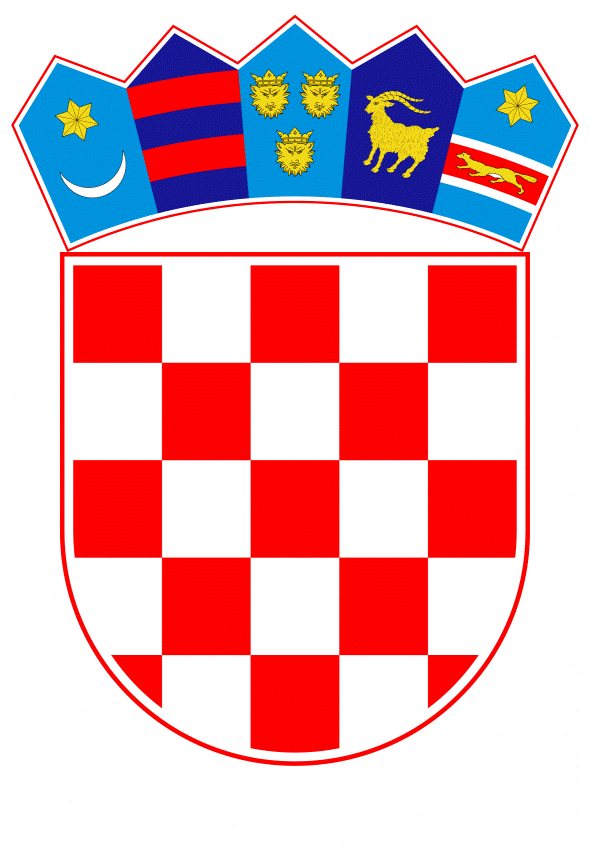 VLADA REPUBLIKE HRVATSKEZagreb, 14. travnja 2022. ______________________________________________________________________________________________________________________________________________________________________________________________________________________________Na temelju članka 117. stavka 1. Zakona o proračunu („Narodne novine“, broj 144/21), Vlada Republike Hrvatske je na sjednici održanoj dana  __________ 2022. godine donijela  O D L U K Uo davanju prethodne suglasnosti za sklapanje ugovora o predfinanciranju i najmu između društva HŽ Putnički prijevoz d.o.o. i EUROFIMA - Europskog društva za financiranje nabavki željezničkog materijala, radi nabave 7 dizel-električnih motornih vlakovaI.Daje se prethodna suglasnost za sklapanje ugovora o predfinanciranju i najmu između društva HŽ Putnički prijevoz d.o.o. i EUROFIMA – Europskog društva za financiranje nabavki željezničkog materijala u iznosu od 31.000.000,00 EUR, radi nabave 7 dizel-električnih motornih vlakova (dalje u tekstu: DMV).II.	Suglasnost iz točke I. ove Odluke daje se uz slijedeće uvjete:III.U slučaju promjene vlasničkih odnosa društvo HŽ Putnički prijevoz d.o.o. se obvezuje na urednu i redovitu otplatu financijskih sredstava iz točke I. ove Odluke do njihove konačne otplate.IV.Suglasnost za sklapanje ugovora iz točke I. ove Odluke uvjetuje se sklapanjem ugovora između Ministarstva financija i Ministarstva mora, prometa i infrastrukture i društva HŽ Putnički prijevoz d.o.o., radi reguliranja obveza i odgovornosti, u svrhu redovite otplate financijskih sredstava iz točke I. ove Odluke do njihove konačne otplate te osiguranja povrata sredstava.V.Ova Odluka stupa na snagu danom donošenja.KLASA: URBROJ:Zagreb,__________2022. godinePREDSJEDNIK VLADEAndrej PlenkovićOBRAZLOŽENJE:Prijedlog Odluke o davanju prethodne suglasnosti za sklapanje ugovora o predfinanciranju i najmu između društva HŽ Putnički prijevoz d.o.o. i EUROFIMA – Europskog društva za financiranje nabavki željezničkog materijala, radi nabave 7 dizel-električnih motornih vlakovaDonošenjem predmetne Odluke društvu HŽ Putnički prijevoz d.o.o. osigurat će se sredstva u iznosu od 31.000.000,00 EUR, radi nabave 7 dizel-električnih motornih vlakova.Vlada Republike Hrvatske je na sjednici održanoj 6. prosinca 2012. godine donijela Odluku o davanju suglasnosti na Zaključak Povjerenstva za željeznice o nužnosti provedbe nabave novih motornih vlakova za putnički prijevoz (KLASA: 341-01/12-01/11, URBROJ: 50301-05/20-12-2). Navedenom Odlukom daje se suglasnost za postupak nabave nova 44 motorna vlaka za putnički prijevoz od čega 12 dizel-električnih motornih i 32 elektromotorna vlaka, u svrhu ispunjenja strateških ciljeva restrukturiranja društva HŽ Putnički prijevoz d.o.o., a temeljem Odluke o osnivanju Povjerenstva za željeznice (KLASA: 341-01/12-01/03, URBROJ: 5030105-12-1) od 14. lipnja 2012. godine.Nadalje, HŽ Putnički prijevoz d.o.o., Zagreb započeo je projekt nabave 44 vlaka temeljem Odluke Vlade Republike Hrvatske od 6. prosinca 2012. (Klasa: 341-01/12-01/11, Urbroj: 50301-05/20-12-2), donesenog Programa restrukturiranja i Odluke Skupštine u ukupnom planiranom iznosu od 1.662.000.000,00 kuna.S tim u vezi, društvo HŽ Putnički prijevoz d.o.o. potpisalo je s dobavljačem KONČAR-Električna vozila d.d. Ugovor broj 7/14-PP (od 30. siječnja 2014.) za kupoprodaju 32 elektromotorna vlaka i Ugovor broj 8/14-PP(od 30. siječnja 2014.) za kupoprodaju 12 dizel-električnih motornih vlakova. Odlukom Vlade Republike Hrvatske o davanju suglasnosti društvu HŽ Putnički prijevoz d.o.o. za kreditno zaduženje kod Hrvatske banke za obnovu i razvitak, radi financiranja 44 motorna vlaka (Klasa: 022-03/14-04/14, Urbroj: 50301-05/05-14-2) od 23. siječnja 2014. godine, osigurano je financiranje za nabavu 20 elektromotorna vlaka od ukupno predviđena 32 elektromotorna vlaka i 1 dizel-električnog motornog vlaka od ukupno predviđenih 12 dizel-električnih motornih vlakova. Nadalje, Odlukom Vlade Republike Hrvatske o davanju suglasnosti za sklapanje ugovora o predfinanciranju i najmu između društva HŽ Putnički prijevoz d.o.o. i EUROFIMA - Europskog društva za financiranje nabavki željezničkog materijala, radi nabave 11 elektromotornih vlakova (KLASA: 022-03/20-04/31, URBROJ: 50301-27/12-20-2) od 27. veljače 2020. godine osigurana su sredstva za nabavu 11 elektromotornih vlakova, dok je iz zajma IBRD-a, broj HR-8501 zaključenog 2015. godine, financirana nabava 1 elektromotornog vlaka.  Dakle, od ukupno ugovorena 32 elektromotorna vlaka za koje je osigurano financiranje, isporučeno je 29 vlakova, a isporuka preostala 3 vlaka očekuje se tijekom 2022. godine, čime će biti zaključen ugovor broj 7/14-PP.Nadalje, za kupoprodaju 12 dizel-električnih motornih vlakova (Ugovor broj 8/14-PP) dosad je osigurano financiranje za 1 dizel-električni motorni vlak sredstvima iz zajma Hrvatske banke za obnovu i razvitak iz 2014. godine, a za 4 dizel-električna motorna vlaka osigurano je financiranje iz zajma IBRD-a broj HR-8501 zaključenog 2015. godine, pri čemu su navedeni vlakovi i isporučeni. Za preostalih 7 dizel-električnih motornih vlakova potrebno je osigurati financiranje putem EUROFIME. Isporuka 7 dizel-električnih motornih vlakova očekuje se do kraja 2024. čime će se u potpunosti realizirati projekt nabave 44 vlaka.Poboljšanjem infrastrukture i obnove voznog parka motornim vlakovima, nakon 2030. godine društvo HŽ Putnički prijevoz d.o.o. će biti u mogućnosti nadograditi paket usluga na pojedinačnim relacijama kroz usklađivanje voznog reda (gdje je primjenjivo), povećanje brzine putovanja uvjetovano povećanjem brzine na prugama ili smanjenje broja zaustavljanja vlakova, veću učestalost usluge i redovitije intervale te brendiranje i komunikaciju kako bi usluga bila vidljivija korisnicima.Sukladno navedenom, društvo HŽ Putnički prijevoz d.o.o. zatražilo je informativne ponude za kreditiranje od komercijalnih banaka i financiranje kod EUROFIMA-e (Europsko društvo za financiranje nabavki željezničkog materijala). EUROFIMA, u kojoj je društvo HŽ Putnički prijevoz d.o.o. jedan od dioničara, iskazala je interes za financiranje nabave vlakova te je dostavila  indikativnu ponudu uz najnižu kamatnu stopu.S obzirom na najpovoljnije ponuđene uvjete financiranja, društvo HŽ Putnički prijevoz d.o.o. se odlučilo za dugoročno financiranje nabave 7 dizel-električnih motornih vlakova putem EUROFIMA-e.Uprava društva HŽ Putnički prijevoz d.o.o. na sjednici održanoj dana 21. siječnja 2022. godine donijela je Odluku o dugoročnom financiranju nabave 7 dizel-električnih motornih vlakova kod EUROFIMA u iznosu od 31.000.000,00 EUR broj: UP-2-3/22. Nadzorni odbor društva HŽ Putnički prijevoz d.o.o. svojom Odlukom br. NO-19-1/22 od 31. siječnja 2022. godine dao je suglasnost na Odluku Uprave o dugoročnom financiranju br. UP-2-3/22.Za provođenje predmetne Odluke nije potrebno osigurati sredstva u Državnom proračunu Republike Hrvatske, već su sredstva planirana u financijskom planu društva HŽ Putnički prijevoz d.o.o. za razdoblje od 2022. do 2024. godine. Kao potencijalna obveza za državni proračun je izdavanje državnog jamstva koje se temelji na članku 5. Konvencije o osnivanju „EUROFIMA“ – Europsko društvo za financiranje nabavki željezničkog materijala, objavljeno u NN/MU broj 6/94.Predlagatelj:Ministarstvo mora, prometa i infrastrukturePredmet:Prijedlog odluke o davanju prethodne suglasnosti za sklapanje ugovora o predfinanciranju i najmu između društva HŽ Putnički prijevoz d.o.o. i EUROFIMA - Europskog društva za financiranje nabavki  željezničkog materijala, radi nabave 7 dizel-električnih motornih vlakova                                      davatelj financiranja:EUROFIMAkorisnik financiranja:društvo HŽ Putnički prijevoz d.o.o.iznos financiranja:	31.000.000,00 EURnamjena:financiranje nabave 7 DMVnačin povlačenja:mogućnost povlačenja u jednoj ili više tranšiotplata:	jednokratno, nakon 15 godinakamatna stopa:fiksna (0,68% na dan 21. prosinca 2021.g., ista će se definirati i fiksirati kod zaključenja Ugovora o predfinanciranju i najmu)provizija0,07% godišnjetrošak:0,59% godišnjejamstvo:pravo vlasništva nad 7 dizel-električnih motornih vlakova do konačne otplatemjerodavno pravo: 	Švicarska.